              BEZPIECZEŃSTWO ZDROWOTNE DZIECI  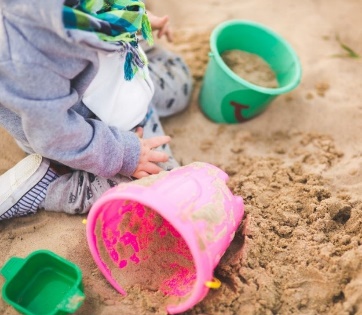              PODCZAS ZABAW W PIASKOWNICYW widocznym miejscu należy umieścić regulamin placu zabaw, zawierający informację o zakazie wprowadzania i przebywania zwierząt. Zgodnie z wytycznymi Głównego Inspektora Sanitarnego wskazana jest wymiana piasku w piaskownicach co najmniej 2 razy w roku, przed i w trakcie sezonu letniego oraz po stwierdzeniu w nim obecności widocznych zanieczyszczeń (odpadów, odchodów zwierzęcych i innych) stwarzających zagrożenie dla zdrowia ludzi, szczególnie dzieci, z uwagi na ich słabo rozwinięty układ odpornościowy. Podczas nieużytkowania piaskownic zalecane jest stosowanie zabezpieczeń (plandek, pokryw) chroniących przed dostępem zwierząt oraz innymi zagrożeniami mogącymi pogorszyć stan sanitarny piasku. W celu zabezpieczenia dziecka przed zagrożeniami zdrowotnymi spowodowanymi zanieczyszczonym piaskiem opiekunowie powinni zwracać uwagę na to, aby dzieci: nie wchodziły do piaskownicy z cukierkami i gumami do żucia; nie jadły podczas zabawy w piaskownicach;nie brały do buzi rąk, zabawek i piasku; miały zabezpieczone opatrunkiem powierzchowne zranienia i otarcia na ciele; dokładnie myły ręce i twarz po opuszczeniu piaskownicy. Zagrożenia zdrowotne spowodowane zanieczyszczonym piaskiem to:bakterie salmonella powodujące ostre zatrucia pokarmowe;bakterie grupy coli odpowiedzialne za zatrucia pokarmowe i infekcje układu moczowo-płciowego;jaja i larwy glisty psiej lub kociej, które są przyczyną choroby pasożytniczej toksokarozy;jaja tasiemców powodujące choroby układu pokarmowego;oocyty toxsoplasma gondii, które są przyczyną choroby zakaźnej odzwierzęcej zwanej toksoplazmozą;grzyby wywołujące grzybicę rąk i paznokci;choroby powstające drogą przyranną, np. tężec.Systematyczna wymiana piasku w piaskownicach, stosowanie zabezpieczeń chroniących przed dostępem zwierząt oraz innymi zagrożeniami mogącymi pogorszyć stan piasku jest najskuteczniejszą metodą minimalizującą zagrożenia związane z jego zanieczyszczeniem.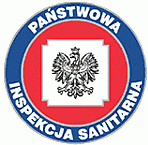                                                                                                                                           PSSE Ostrów Mazowiecka 